Series of vocational qualification certificate ____________ No _____________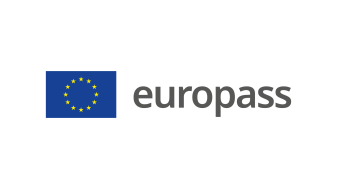 Supplement to vocational qualification certificate(*) Latvia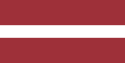 1. Title of the vocational qualification certificate(1)☐ Diploms par profesionālo vidējo izglītību☐ Profesionālās kvalifikācijas apliecībaProfesionālā kvalifikācija: Augkopības tehniķis(1) in the original language2. Translation of the title of the vocational qualification certificate(2)☐ A diploma of vocational secondary education☐ A vocational qualification certificateVocational qualification: Crop Farming Technician**(2) If applicable. This translation has no legal status.3. Competence profileA crop farming technician chooses the type of soil preparation, the crop variety and the appropriate technology. Plans, organises and carries out environmental preparation and maintenance, pre-processing, planting, tending, harvesting and storage of crops.Has acquired the competences required to perform the following professional duties and tasks:3.1. Work management: - carry out a situation study to select the most appropriate crops; - plan the structure of crops; - carry out selecting of crops and varieties; - plan and organise own work and the work of employees; - plan and purchase the necessary materials; - plan the work to be carried out in line with environmental protection requirements; - plan the marketing of crop production; - develop crop production technology.3.2. Administration of farm documents: - prepare the necessary crop production documents for the farm; - prepare information for the conclusion of a land lease agreement; - prepare information for the conclusion of a contract for the purchase of materials and the sale of products; - prepare the source documents for accounting and record-keeping. 3.3. Resource management: - assess the physical and agrochemical properties of the soil; - assess agro-climatic conditions; - plan purchases of seeds and planting material; - plan soil improvement measures; - plan the machinery, equipment and spare parts needed; - keep the machinery and equipment used for crop production in working order; - maintain the drainage system. 3.4. Crop production: - prepare the land for the planned crops; - prepare seeds and planting material; - plant or sow crops; - fertilise the plants (basic and supplementary fertilisation); - assess the phytosanitary status of the plants; - take plant protection measures (chemical, biological, physical); - care for crops and improve their growing conditions; - harvest crops; - carry out pre-processing and storage of the harvest; - improve and maintain permanent grasslands; - establish pastures; - improve and maintain pastures; - prepare grass fodder. 3.5. Organising environmental protection measures: - comply with environmental protection requirements when working with fertilisers and plant protection  products; - comply with environmental protection requirements when working with machinery and equipment; - comply with environmental protection requirements when storing raw materials for crop production;- sort and dispose of waste generated in the course of work; - observe good agricultural practice conditions; - adhere to the principles of energy efficiency and economic management; - reduce the negative environmental impacts of crop production. 3.6. Organising labour protection measures: - be familiar with the documentation governing labour protection; - comply with labour protection requirements; - observe road safety rules on and off the farm; - comply with fire safety requirements; - use personal and collective protective equipment when working in conditions that are harmful to health; - observe personal and industrial hygiene requirements, and ensure the cleanliness of production areas and the  environment;- comply with the rules for operating machinery and equipment; - comply with the rules on storage and use of chemicals.Additional competences:<<To be completed by the education institution>>;...;...;...4. Employment opportunities in line with the vocational qualification(3) Work in a crop production company or as a self-employed person, or as a sole trader.(3) If possible5. Description of the document certifying vocational qualification5. Description of the document certifying vocational qualificationName and status of the body issuing the vocational qualification certificateNational authority providing recognition of the vocational qualification certificate<<Full name, address, telephone number, website address; e-mail address of the issuing body. Legal status of the issuing body>>Ministry of Education and Science of the Republic of Latvia, website: www.izm.gov.lvLevel of the vocational qualification certificate(national or international)Assessment scale/Assessment attesting fulfilment of the requirementsState-recognised document, corresponding to the fourth level of the Latvian Qualifications Framework (LQF 4) and the fourth level of the European Qualifications Framework (EQF 4).A mark of at least "average - 5" in the vocational qualification examination (using a 10-point scale).Access to the next level of educationInternational treaties or agreementsA diploma of vocational secondary education enables further education at LQF level 5/ EQF level 5 or LQF level 6/ EQF level 6.<<If applicable. To be completed by the education institution in case international treaties or agreements provide for the issue of additional certificates. If not applicable, delete comment>>Legal basisLegal basisVocational Education Law (Section 6)Vocational Education Law (Section 6)6. Means of obtaining the vocational qualification certificate6. Means of obtaining the vocational qualification certificate6. Means of obtaining the vocational qualification certificate6. Means of obtaining the vocational qualification certificate☐ Formal education:☐ Full-time☐ Full-time (work-based training)☐ Part-time☐ Formal education:☐ Full-time☐ Full-time (work-based training)☐ Part-time☐ Education acquired outside the formal education system☐ Education acquired outside the formal education systemTotal duration of training*** (hours/years) _______________Total duration of training*** (hours/years) _______________Total duration of training*** (hours/years) _______________Total duration of training*** (hours/years) _______________A: Description of the vocational training receivedB: Percentage of total (100%) programme B: Percentage of total (100%) programme C: Duration (hours/weeks)Part of the education programme completed in the education institution<<Indicate the amount (%) of the education programme completed on the premises of the education institution>><<Indicate the amount (%) of the education programme completed on the premises of the education institution>><<Indicate the amount (in hours or training weeks) of the education programme completed on the premises of the education institution>>Part of the education programme completed in workplace internship, including work-based training<<Indicate the amount (%) of the education programme completed outside the premises of the education institution,i.e. practical training in enterprises, workplace internships, work-based training>><<Indicate the amount (%) of the education programme completed outside the premises of the education institution,i.e. practical training in enterprises, workplace internships, work-based training>><<Indicate the amount (in hours or training weeks) of the education programme completed outside the premises of the education institution,i.e. practical training in enterprises, workplace internships, work-based training>>*** Applicable to formal education.Further information available at:www.izm.gov.lv https://visc.gov.lv/profizglitiba/stand_saraksts_mk_not_626.shtmlNational Information Centre:National Europass Centre in Latvia, http://www.europass.lv/ *** Applicable to formal education.Further information available at:www.izm.gov.lv https://visc.gov.lv/profizglitiba/stand_saraksts_mk_not_626.shtmlNational Information Centre:National Europass Centre in Latvia, http://www.europass.lv/ *** Applicable to formal education.Further information available at:www.izm.gov.lv https://visc.gov.lv/profizglitiba/stand_saraksts_mk_not_626.shtmlNational Information Centre:National Europass Centre in Latvia, http://www.europass.lv/ *** Applicable to formal education.Further information available at:www.izm.gov.lv https://visc.gov.lv/profizglitiba/stand_saraksts_mk_not_626.shtmlNational Information Centre:National Europass Centre in Latvia, http://www.europass.lv/ 